               CYNGOR CYMUNED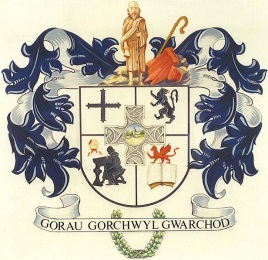 L L A N B A D A R N  F A W RCOMMUNITY COUNCILClerc/Clerk:  Mrs T JonesBlaenyresgair UchafTynreithynTregaronCeredigion		                         SY25 6LS	e-bost ccllanbadarnfawr@hotmail.co.uk     			    Ffôn/Tel: 01974251269___________________________________________________________________ Ionawr  4 January, 2020At Gadeirydd ac Aelodau Cyngor Cymuned Llanbadarn FawrAnnwyl Aelod,Cynhelir cyfarfod nesaf o’r Cyngor yn Festri Capel Soar, Rhiw Briallu, Llanbadarn Fawr, NOS LUN, 13 IONAWR, 2020 am 6.30 yr hwyr.To the Chairman and Members of Llanbadarn Fawr Community CouncilDear MemberThe next meeting of the Community Council will be held at Soar Chapel Vestry, Primrose Hill, Llanbadarn Fawr, on MONDAY, 13 JANUARY, 2020 at 6.30p.m. Yn gywir/Yours sincerelyT JonesTegwen JonesClerc/ClerkCYNGOR CYMUNED LL A N B A D A R N     F A W R   COMMUNITY COUNCILAGENDA           1.   a)  Ymddiheuriadau/Apologies for absence.      b)  Materion Personol/Personal Matters.2.   Cyfethol aelodau ar y Seddu Gwag/to co-opt members on Vacant Seats.  3.    Datganiad Debryn Swydd /Declaration of Office4.    Datgelu Buddiannau Personol/Disclosure of Personal Interests. 5.   Cwestiynnau’r Cyhoedd/Questions from the public.     6.   Unrhyw gwynion at sylw’r Heddlu/Any complaints for the attention of the  Police.             7.   I gadarhau y canlynol/to confirm the following:          i.  cofnodion y cyfarfod misol a gynhaliwyd ar 9 Rhagfyr, 2019.          i.  the minutes of the monthly meeting held on 9 December, 2019.          ii. cofnodion cyfarfod pwyllgor polisi ac adnoddau a gynhaliwyd ar 6 Ionawr, 2020          ii.minutes of the P & RCommitee that was held on 6 January, 2020.     8.  Materion yn codi o’r cofnodion uchod/Matters arising from the above Minutes.       9. Ceisiadau Cynllunio/Planning Matters: A191051-Erection fsheltered canopy for the loading of           home shopping vans within the store’s service area.  10. Gohebiaeth/Correspondence.            a) i’w trafod/for discussion.            b) er gwybodaeth/for information.     11.  Ariannol/Financial            i. Biliau wedi/i’w talu            i. Accounts paid/for payment.            ii. Sefyllfa Cyllidebol y Cyngor ar 22 Rhagfyr, 2019/ Councils Budgetary Position as at 22                 December 2019.            b)  Ystyried cymhellion y Pwyllgor Polisi ac Adnoddau i gymeradwyo Cyllideb a lefel              Praesept am 2020/2021.      To consider the recommendations of the Policy & Resource Committee re Budget and       level of Precept for 2020/2021.  c) i gadarnhau archwilydd mewnol am 2020/2021.      to confirm Internal Auditor for 2020/2021.     12.  Diffibriliwr/Defibrillator     13.  Wefan/Website     14. Cysgofannau Bysiau/ Meinciau/Bus Shelters/Benches     15.  Llecyn Hoe.      16.  Camerau Cylch Cyfyng/CCTV     17.   I dderbyn adroddiadau gan gynrychiolwyr y Cyngor ar gyrff allanol. To receive feedback by Council representatives on outside bodies.